МУНИЦИПАЛЬНОЕ БЮДЖЕТНОЕ УЧРЕЖДЕНИЕДОПОЛНИТЕЛЬНОГО ОБРАЗОВАНИЯ«ТАШТЫПСКИЙ РАЙОННЫЙ ЦЕНТР ДЕТСКОГО ТВОРЧЕСТВА»                                                                                               Утверждено                                                         Согласовано                                                                         Приказом директораНа заседании педагогического совета                              от № « 23 »  30 2019г.Протокол № 1   от « 30 »  08  2019 г.                                                                    Дополнительная общеобразовательная общеразвивающая программа технической направленности«Конструирование»Срок реализации программы: 1 годаВид программы: модифицированнаяВозраст обучающихся: 12-13 летФорма обучения: очная.Автор составитель:Тоскоракова Виктория ЮрьевнаПедагог дополнительного образованияс.Таштып, 2019 г.Комплекс основных характеристик дополнительной общеобразовательной общеразвивающей программы.Пояснительная записка.Направленность программы: Большую роль в развитии детской одаренности и талантливости играют учреждения дополнительного образования детей, которые могут компенсировать недостаток учебной нагрузки в различных творческих мастерских и объединениях. В них ребенок начинает развитие специальных способностей, формирует специальную одаренность.Дополнительное образование предоставляет каждому ребенку возможность свободного выбора образовательной области, профиля программ, времени их освоения, включения в разнообразные виды деятельности с учетом его индивидуальных склонностей.В Программе «Конструирование» рассматриваются различные методики выполнения изделий из бумаги с использованием  разнообразных техник. Для разработки этой программы были использованы материалы из программ: «Волшебные квадратики», «Волшебный мир бумаги», «Конструирование из оригами».Уникальность бумажного конструирования заключается в том, что, начиная с элементарных моделей, которые делаются за несколько минут, с приобретением определённых навыков и умений можно изготовить модели высокой степени сложности (детализации).Актуальность программы.В период обновления образования значительно возрастает роль активной познавательной позиции ребенка, умения учиться, умение находить новые конструкторские решения и воплощать их в жизнь.Новые жизненные условия, в которые поставлены современные учащиеся, вступающие в жизнь, выдвигают свои требования:• быть мыслящими, инициативными, самостоятельными, вырабатывать свои новые оригинальные решения;• быть ориентированными на лучшие конечные результаты.Требования эти актуальны всегда. Реализация же этих требований предполагает человека с творческими способностями.Ведущая идея данной программы — создание комфортной среды общения, развитие способностей, творческого потенциала  ребенка и его самореализации.Новизна образовательной программы.Новизна данной программы состоит в том, что она решает не только конструкторские, но и эстетические вопросы. Программа ориентирована на целостное освоение материала: ребёнок эмоционально и чувственно обогащается, приобретает художественно-конструкторские навыки, совершенствуется в практической деятельности, реализуется в творчестве, выполняет проектную работу.Отличительные особенности программы. Программа направлена на развитие у воспитанника самостоятельных художественных замыслов, которые появляются в процессе работы - в этом ее тематическая ценность.Адресат программы.Кружковое объединение посещают воспитанники показавшие положительную динамику по освоению программы и высокие результаты по итогам конкурсов. Формирование группы происходит на базе 6-7 класса, в возрасте от 12-13 лет. Объём программы.Программа технической направленности рассчитана на 144 часа, один год обучения. За этот период воспитанники  должны освоить не только материалы по программе , но и в процессе занятий вносить  свои творческие замыслы.Формы занятий и методы обучения.Для реализации программы используются разнообразные формы и методы проведения занятий. Это беседы, из которых воспитанники узнают много новой информации, практические задания для закрепления теоретических знаний и осуществления собственных незабываемых открытий. Формы организации учебного занятия: беседа, выставка, конкурс, наблюдение, открытое занятие, практическое занятие, проектная работа.Сроки реализации,  возраст детей, режим занятийПрограмма рассчитана на один года обучения, воспитанники переходят к обучению в творческой группе, создают изделия, не имеющие аналогов по творческому замыслу. Занятия проходят 2 раза в неделю по 2 академических часа.Педагогическая целесообразность.Принято считать, что процесс индивидуализации образования, ориентируется на интересы, активность, инициативность учащихся и открыто-рефлексивную позицию педагога. Совместная работа педагога и обучающегося направлена на формирование предметных умений и универсальных умений, на получение учебных результатов в продуктивной форме.1.2 Цель и задачи программы.Цель: Обеспечение дополнительных возможностей самоопределения личности и роста творческого  мастерства.Задачи:- способствовать развитию образного мышления посредством создания художественных образов.- развивать интерес воспитанника к освоению новых видов декоративно-прикладного искусства.- создавать собственные проекты;- обучить разработке авторских эскизов1.3 Учебно-тематический план 2019-2020 года обучения.Содержание программы 2019-2020 года обучения.. 1.Вводные основы конструирования. (2 ч.)Теория.Вводное занятие. Знакомство с планом работы на год. Правила техники безопасности на занятиях детского объединения.Материалы и инструменты. Знакомство с технической деятельностью человека.Общие элементарные сведения о технологическом процессе, рабочих операциях. Условные обозначения на графических изображениях – обязательное правило для всех. Знакомство в процессе практической работы с условным обозначением линии видимого контура (сплошная толстая линия). Знакомство в процессе практической работы с условным изображением линии сгиба и обозначением места для клея.Форма контроля: беседа.2. Паперкрафт. (34 ч.)Теория.История возникновения искусства паперкрафт. Правила техники безопасности. Какую бумагу лучше использовать (пергаментная, ватман, акварельная, офисная, белый картон). Инструменты и материалы.  Ознакомление с развёртками для паперкрафт.Практическая работа. Выполнение работ в технике паперкрафт на выбор. Тема «Животные».Форма контроля: Самоанализ, беседа.3. Конструирование-моделирование (макет).  (56 ч)Теория.Изучение материалов и  разработок по созданию макетов фасадного сооружения: их тип и виды. Необходимые материалы и инструменты для  создания макета из бумаги. Актуализация по выполнению авторского макета фасадного сооруженияПрактическая работа.Макет фасадного построения «Набережная». Обсуждение: необходимость  выполнению макета фасадного строения ( актуализация).  Изучение местности для фасадного построения. Проведение анкетирования среди населения. Практическое выполнение работы. Презентация. Форма контроля: обсуждение, анализ, самоанализ.4. Модульное оригами (30  часа).Теория.История развития техники модульного оригами. Правила техники безопасности. Азбука оригами. Какую бумагу лучше использовать. Инструменты и материалы. Разметка листов для изготовления модулей. Различные способы разметки. Подготовка модулей.Свойства бумаги для модульного оригами (исследование свойств бумаги). Изготовление крыльев, туловища, усиков. Как сложить треугольный модуль оригами. Виды модульного оригами на основе базовой формы «Треугольник» с элементами аппликации.Как соединять модули между собой? Волшебные свойства бумаги. Базовая форма модульного оригами «Треугольник». Схемы модульного оригами. Как работать со схемами модульного оригами? Соединение модулей по кругу.Индивидуальная работа. Подготовка работ для выставки. Тестирование. Индивидуальная работа. Подготовка работ для выставки.Практическая работа.Конструирование поделок из модулей.  Ваза для цветов.Форма контроля: Самоанализ, беседа.5. Декупаж. (8 ч.)Теория.Искусство декупаж. Материалы и инструменты для творчества. Выбор темы самостоятельно.Практическая работа.Выполнение практической работыФорма контроля: Анализ, беседа.6. Подготовка к конкурсам (12 ч.)Подготовка конкурсных работ и материалов и участие в мероприятиях7.Заключительное занятие (2 часа)Подведение итогов работы за год. Выставка работ учащихся1.4. Планируемые результаты: овладеют:- знаниями, умениями и навыками в закономерном конструктивном строении изображаемых предметов, основных закономерностях наблюдательной, линейной и воздушной перспективы, композиции;- методами, способами и техниками самостоятельной работы в дисциплине конструирование;- практическими умениями и навыками работы с бумагой.научатся:- разрабатывать авторские эскизы, поэтапно планировать и выполнять работу над проектом;- творчески мыслить при создании сюжетной композиции;- передавать свои знания и умения другим воспитанникам.Личностные результаты:мотивация учебной деятельности;освоение социальной роли учащегося;приобретение творческого опыта.2. Комплекс организационно-педагогических условий.2.1 Графики смотреть в приложении2.2. Условия реализации программы.Материально-техническое обеспечение: Для осуществления образовательного процесса и решения поставленных задач на занятиях объединения «Бумажное конструирование» используются следующие необходимые материалы и оборудования,: цветная бумага формат А4, развёртки, картон, клей ПВА, простой карандаш, линейка, проволка.Информационное обеспечение: Применение наглядных пособий занимает большое место в процессе занятий. К ним относятся: образцы соединения модулей, образцы готовых изделий, фотографии работ, пособия по бумажному конструированию.Так же используются интернет ресурсы, фотографии, презентации.На каждом занятии проводятся оздоровительные минутки (игры и упражнения, для снятия утомляемости, напряжения, выработки правильной осанки).2.3 Форма аттестацииДля подведения итогов и оценки практической деятельности проводятся промежуточные и итоговые аттестации, предусматривающие проверку творческих работ, обсуждения этапов работы над композицией, тестирование, выставки, участие в конкурсах различных уровней. Итоговая аттестация предполагает проведение индивидуальных выставок.Формы фиксации результатов: протоколы, диагностики деятельности, дипломы, грамоты, журнал, протоколы, методические разработки, готовая работа.2.4. Оценочные материалы.Оценочные материалы смотреть в Приложении.2.5. Методические материалы.Для реализации программы используются различные методы: объяснительно-иллюстративные, репродуктивные, практические. Каждое занятие, как правило, включает теоретическую и практическую часть. Теоретические сведения – это объяснение нового материала, информация познавательного характера. Практическая часть – это изготовление и оформление работ. Программа предусматривает участие в конкурсах и выставках. Это является стимулирующим элементом, необходимым в процессе обучения.Методы, в основе которых лежит способ организации занятий:словесный – устное изложение, беседа, рассказ.наглядный – показ мультимедийных материалов, иллюстраций, наблюдение, показ, работа по образцу.практический – выполнение работ по схемам, инструкционным картам.Методы, в основе которых лежит уровень деятельности детей:объяснительно-иллюстративный – дети воспринимают и усваивают готовую информацию.репродуктивный – учащиеся воспроизводят полученные знания и освоенные способы деятельности.частично-поисковый – участие детей в коллективном поиске, решение поставленной задачи совместно с педагогом.исследовательский – самостоятельная творческая работа.Методы, в основе которых лежит форма организации деятельности учащихся на занятии:фронтальный – одновременная работа со всеми.индивидуально-фронтальный – чередование индивидуальных и фронтальных форм работы.Групповой – организация работы в группах.индивидуальный – индивидуальное выполнение заданий, решение проблем.Воспитание: стимулирование, убеждение, поощрение, мотивация.Формы организации учебного процесса: индивидуальная, групповая.Педагогические технологии: технология индивидуализации обучения, технология группового обучения, технология коллективного взаимообучения, технология развивающего обучения, коммуникативная технология обучения, технология коллективной творческой деятельности, занятия – краткое описание структуры занятия и его этапов.3.Список литературы для педагога.Вогль Р., Зингер Х. Оригами и поделки из бумаги. Перевод А.Озерова. – М.: Издательство ЭК СМО-Пресс, 2001.- 144с., илл.Долженко Г.И. 100 поделок из бумаги. – Ярославль: Академия развития: Академия Холдинг, 2004г.Игрушки из бумаги. Составитель Дельта: Издательство Кристалл Санкт-Петербург, 1996г.Колесник С.И., Азбука мастерства. ОАО «Лицей» 2004Сержантова Т.Б. 365 моделей оригами. – М.: Рольф, Айрис-пресс, 1999г.Сержантова Т.Б. Оригами для всей семьи. – М.: Рольф, Айрис-пресс, 2001г.Ткаченко В.Г. Элементы черчения и конструирования в начальных классах. Киев «Радянська школа» 1982.Список литературы для учащихся.1. Вогль Р., Зингер Х. Оригами и поделки из бумаги. Перевод А.Озерова. – М.: Издательство ЭК СМО-Пресс, 2001.- 144с., илл.2. Долженко Г.И. 100 поделок из бумаги. – Ярославль: Академия развития: Академия Холдинг, 2004г.3. Игрушки из бумаги. Составитель Дельта: Издательство Кристалл Санкт-Петербург, 1996г.4.Колесник С.И., Азбука мастерства. ОАО «Лицей» 20045.Сержантова Т.Б. 365 моделей оригами. – М.: Рольф, Айрис-пресс, 1999г.6.Сержантова Т.Б. Оригами для всей семьи. – М.: Рольф, Айрис-пресс, 2001г.7.Ткаченко В.Г. Элементы черчения и конструирования в начальных классах. Киев «Радянська школа» 1982.4. Нормативно-правовое сопровождении е программыФедеральный закон об образовании в Российской Федерации от 29 декабря 2012 года № 273-ФЗ.Концепция развития дополнительного образования детей (Распоряжение Правительства РФ от 4 сентября 2014 г. № 1726-р).Приказ Минпросвещение России от 09.11.2018 г. № 196 "Об утверждении порядка организации и осуществления образовательной деятельности по дополнительным общеобразовательным программам" Зарегистрировано в Минюсте России 29.11.2018 № 52831)Приказ Минтруда и социальной защиты РФ от 8 сентября 2015 г. № 613н.      Профессиональный стандарт «Педагог дополнительного образования    детей». Письмо МОиН РФ от 18 ноября 2015 г. N 09-3242 «Методические рекомендации по проектированию дополнительных общеразвивающих программ (включая разноуровневые программы)».Постановление главного государственного санитарного врача РФ от 4 июля 2014 года №41 «Об утверждении СанПиН 2.4.4.3172-14 «Санитарно-эпидемиологические требования к устройству, содержанию и организации режима работы образовательных организаций дополнительного образования детей».Положение о дополнительной общеобразовательной общеразвивающей программе муниципального бюджетного учреждения дополнительного образования «Таштыпский районный Центр детского творчества».Устав МБУ ДО « Таштыпский ЦДТ».Приложение.2.4. Оценочные материалы.Вопросы для тестирования:1. Родина оригами.А. Корея;Б. Китай;В. Япония.2. Страна, в которой было изобретено изготовление бумаги?А.Япония;Б. Китай;В. Россия.3. «Оригами» в переводе на русский значит:А. сложенная бумага;Б. божество.4. На флаге Японии изображено:А. цветок;Б. щит;В. восходящее солнце.5. Национальный цветок Японии.А. гербера;Б. хризантема;В. астра.6. Японию называют страной:А. тысячи островов;Б. страной слонов;В. страной тысячи вулканов;Г. страной цветов.7. Фудзияма – это...А. название сорта хризантем;Б. название вулкана;В. национальный праздник.8. Какое из перечисленных ниже слов не является названием базовой формы.А. двери;Б. окно;В. воздушный змей;Г. катер;Д. катамаран;Е. двойной прямоугольник.9. Сложить квадрат «косынкой», значит сложить...А. пополам по горизонтали;Б. по диагонали;В. пополам по вертикали.10. Чтобы сложить базовую форму «двери», нужно...А. сложить лист бумаги пополам;Б. сложить правую и левую стороны листа к центральной линии.11. Кусудама – это...А. шар из бумаги собранный из отдельных элементов-модулей;Б. название религии в Японии;В. название одного из крупнейших вулканов в Японии.12. Чтобы сложить квадрат бумаги «книжкой» нужно…А. пополам по горизонтали;Б. по диагонали;В. пополам по вертикали.13. При изготовлении базовой формы «катамаран» встречаются следующие базовые формы...А. книжка;Б. косынка;В. двери. Диагностика креативности.Тест 1. «Выражение»Задание: придумать предложение из четырех слов, в котором каждое слово начинается с указанной буквы.Инструкция: сочини предложение из четырех слов, в котором каждое слово начинается с указанной буквы. Вот эти буквы: В, М, С, К.Пример: Веселый мальчик смотрит кино.Время выполнения 4 минуты.Результаты оцениваются по двум показателям: беглость (число правильно составленных предложений и число слов, повторяющихся один раз, – 1 балл и за каждое предложение); и оригинальность и точность (число оригинальных, правильно построенных предложений – 4 балла за одно предложение).Тест 2. «Словесная Ассоциация»Задание: привести как можно больше определений для общеупотребляемых слов.Инструкция: приведи как можно больше определений для слова «книга».Пример: красочная книга. Какая еще бывает книга?Время выполнения 3 минуты.Результаты оцениваются по двум показателям: беглость – 1 балл и оригинальность – 4 балла.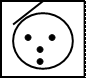 №темаколичество часовколичество часовколичество часовФорма контроля№темаВсегоТеорияПрактикаФорма контроля1.Вводное занятие22Беседа2.Паперкрафт34232Самоанализ, беседа3.Конструирование и моделирование (макет)56452Обсуждение, анализ, самоанализ4Модульное оригами30228Самоанализ, беседа5.Декупаж80,57,5Анализ, беседа6.Подготовка к конкурсам1212Участие в конкурсах7.Подведение итогов22ВыставкаИТОГО:ИТОГО:14410,5133,5Показатели (оценочные параметры)КритерииСтепень выраженности оцениваемого качестваБаллыМетоды диагностикиТеоретическая подготовка ребёнкаТеоретическая подготовка ребёнкаТеоретическая подготовка ребёнкаТеоретическая подготовка ребёнкаТеоретическая подготовка ребёнка1.1. Теоретические знания (по основным разделам учебно-тематического плана программы)Соответствие теоретических знаний ребёнка программным требованиям-минимальный уровень (ребёнок овладел менее чем ½ объёма знаний, предусмотренных программой); - средний уровень (объем усвоенных знаний составляет более ½);- максимальный уровень (ребенок освоил практически весь объем знаний, предусмотренных программой за конкретный период).123Наблюдение, тестирование1.2. Владение специальной терминологией по тематике программы Осмысленность и правильность использования специальной терминологии - минимальный уровень (ребенок, как правило, избегает употреблять специальные термины); - средний уровень (ребенок сочетает специальную терминологию с бытовой);- максимальный уровень (специальные термины употребляет осознанно и в полном соответствии с их содержанием). 123Собеседование II. Практическая подготовка ребенкаII. Практическая подготовка ребенкаII. Практическая подготовка ребенкаII. Практическая подготовка ребенкаII. Практическая подготовка ребенка2.1.Практические умения и навыки, предусмотренные программой (по основным разделам учебно- тематического плана программы)Соответствие практических умений и навыков программным требованиям - минимальный уровень (ребенок овладел менее чем ½ предусмотренных умений и навыков);- средний уровень (объем усвоенных умений и навыков составляет более ½);- максимальный уровень (ребенок овладел практически всеми умениями и навыками, предусмотренными программой за конкретный период);123Творческая работа2.2.Владение специальным оборудованием и оснащением  Отсутствие затруднений в использовании специального оборудования и оснащения  - минимальный уровень умений (ребенок испытывает серьезные затруднения при работе с оборудованием);- средний уровень (работает с оборудованием с помощью педагога);-максимальный уровень (работает с оборудованием самостоятельно, не испытывает особых трудностей) 123Творческая работа2.3. Творческие навыки (творческое отношение к делу и умение воплотить его в готовом продукте)Креативность в выполнения заданий- начальный (элементарный) уровень развития креативности (ребенок в состоянии выполнять лишь простейшие практические задания педагога);- репродуктивный уровень (выполняет в основном задания на основе образца);- творческий уровень (выполняет практические задания с элементами творчества). 123Творческая работа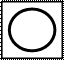 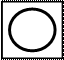 